 Objective: Gain more skills and knowledge also use my knowledge and work experience, put my personal contribution in the business which helps to achieve goals of the company. Prepare myself for multitask jobs in the company as a candidate for higher positions.Personal  information:_______________________________________________________  Date of birth: 	    28. 05. 1991.  Nationality: 	    Kyrgyzstan.  Marital status:    Single.  Languages:	    Russian, English, Turkish.Work Experience :___________________________________________________________                March  2014 – Jan 2016                             Sport   bar   “ Beerman ”                      Bishkek                                                                           Assistant   ManagerRecruiting, training, managing and developing a team. Supervise  employees work and make sure they followed bar policies and also see that the customer behave well.Listen and resolve customer’s complaints and problems.                                      Prepare staff  schedules and maintain personnel records.    Daily and weekly reconciliation of sales / end of week/ payroll.Feb 2013  - Feb 2014                                        Bar    “  Black  Rabbit ”                       Bishkek                                        HostessWelcoming  all customers  in a chearful  manner and take reservations.Helping  strategize and prepare table setups for large parties and groups.Informe management of any special customer requests.Take guests to their designated table, give information about specials, handle special requests, and provide waiter information.Answer phone calls, book reservations, and resolve customer service issues.Sep  2011 – Dec 2013                                               Mall     “    Park”                          Bishkek                                                                Ladies clothes - Sales  ExecutiveProviding a friendly and  helpful service to customers.Work with customers with the most cheerful  and pleasant  disposition.Advice customer on suitable choice and size.Act as primary point of contact between client, sales team and employer.Ensuring than merchandise displays are full complete and properly  maintained. EDUCATIONAL QUALIFICATION_______________________________________________________1998-2009  Secondary school – Kyrgyzstan, Bishkek.2009-2014   National University of Kyrgyzstan by J.Balasagun              Faculty of foreign languages;   ( Diploma available )             Profession : Interpreter and Turkish teacher.    PROFESSIONAL EXPERIENCE:________________________________________________________                                            Occupation: Translator  ( Turkish <> Russian, Kyrgyz)Working freelance for a translation agency providing a translation and interpretation service to clients where needed.Involved converting documents and articles from one language into another and ensuring that                  the finished converted articles relay the intended message as clearly as possible. Researching legal and technical phraseology to ensure the correct translation is used.    COMPUTER SKILLS:_________________________________________________________________MS-Office, MS Power point, MS Excel, MS Access, Outlook Express, Internet etc.   ADDITIONAL  SKILLS:________________________________________________________________Excellent customer service and marketing skills.Positive attitude  and highly motivated.Having a responsible attitude, remaining calm under pressure.Ability to speak in a confident and assertive manner.Personally I am a sincere and hardworking person who believes in giving the best of my  abilities.              I hope the above details have covered the area of experience, skills &abilities that I carry with me.Thank you for paying attention!!!First Name of Application CV No: 1704462Whatsapp Mobile: +971504753686 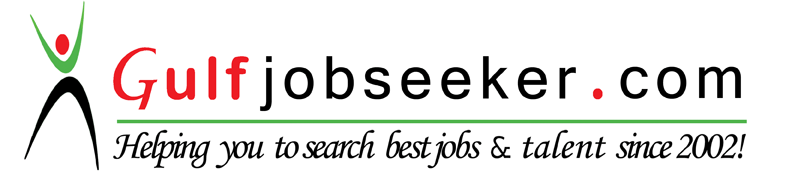 